Le dimanche 2 avril 2017Chemin de croixAmbres Castelmaure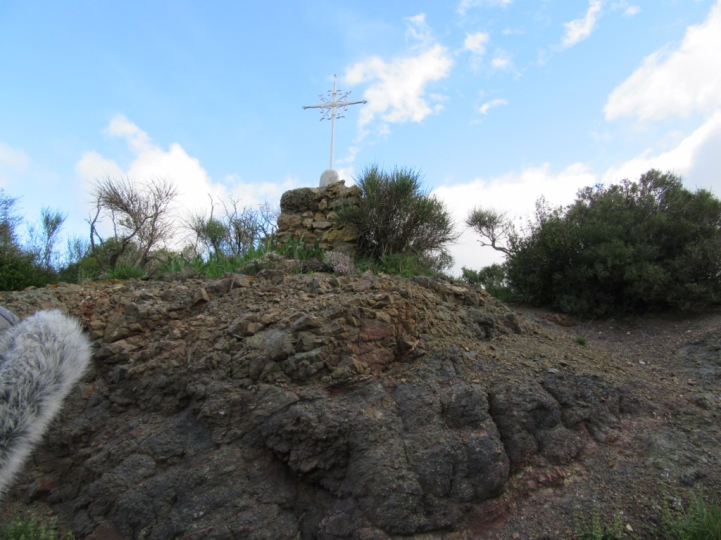 Chemin de croix à 9 heuresMesse à 11 heures avec le Père Louis12h30  repas partagé au foyer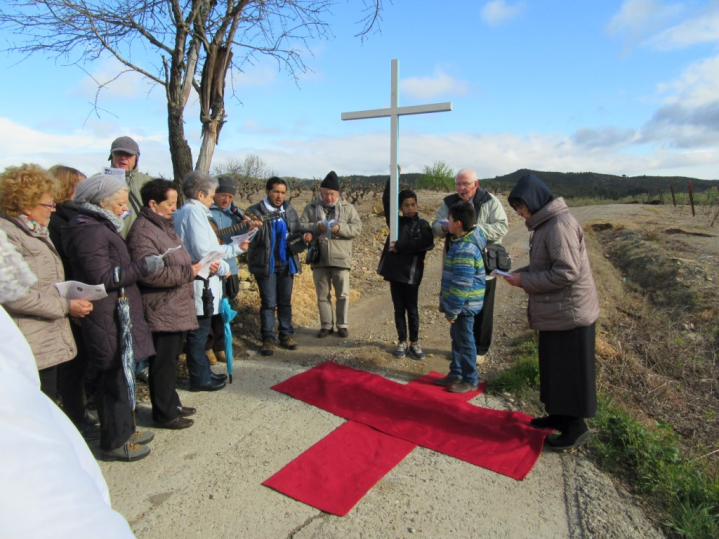 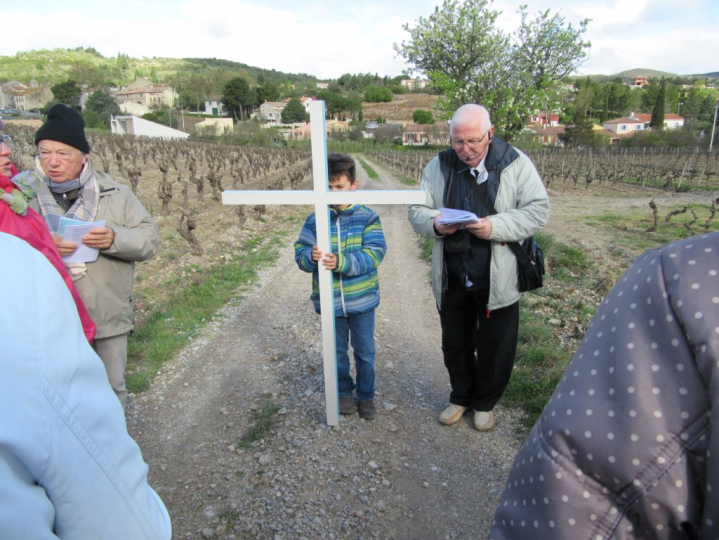 